FRIENDS OF EVENT MOBILITY DIRECT DEBIT MANDATETo (Your Bank Address) …………………………………………….date……………………………………………………………………………..Until further notice please pay Event Mobility the following sum:Amount  £ ……………….. Monthly		Start Date: ………………………From:Your Account Name: ………………………………….Your Account No: ……………………………………….Signature:  ……………………………………………Event Mobility Bank Details: Caf Bank Ltd, 25 Kings Hill Ave, Kings Hill, West Malling, KentAccount Name:  Event MobilityAccount No:  00011516Sort Code:  40-50-40Thank you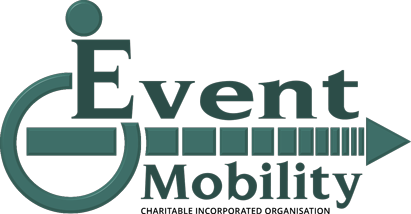 Hon. President: :             The Earl of  and Talbot D.L. Vice President:                Vic F HainesChair of Trustees:           Michael B Harrison F.C.M.I.